Publicado en Madrid el 22/11/2019 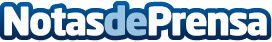 Los 10 dominios a implantar para evitar ciberataques según Hasten GroupEl ciberespacio se ha convertido en el blanco perfecto para desarrollar una economía underground nutrida del robo de información y datos. Hasten Group señala las principales amenazas de las empresas y los 10 dominios de ciberseguridad a implantar en la estrategia de seguridad de la informaciónDatos de contacto:En Ke Medio Broadcasting912792470Nota de prensa publicada en: https://www.notasdeprensa.es/los-10-dominios-a-implantar-para-evitar Categorias: Nacional Finanzas Marketing Programación Hardware E-Commerce Ciberseguridad http://www.notasdeprensa.es